…………………………………………………                  (pieczęć UKW) PROTOKÓŁ  GŁOSOWANIADO  UCZELNIANEGO  KOLEGIUM  ELEKTORÓWGrupa społeczności akademickiej:…………………………………………………………..Punkt wyborczy nr …………….….., nr ……………………, nr 	Głosowanie w dniu: 	Symbol karty do głosowania 	Tura: 	Liczba wyborców uprawnionych do głosowania, liczba podpisów na liście wyborców oraz liczba kart wyjętych z urny/urn: Poszczególni kandydaci otrzymali następującą liczbę głosów (od największej liczby głosów):Komisja Skrutacyjna stwierdza, że spośród kandydatów, którzy uzyskali wymaganą liczbę głosów do Uczelnianego Kolegium Elektorów zostali wybrani: Komisja Skrutacyjna stwierdza, że następujący kandydaci przechodzą do ….. tury*Uwagi członków Uczelnianej Komisji Wyborczej do przebiegu głosowania: 	Uwagi przedstawicieli związków zawodowych do przebiegu głosowania: PROTOKÓŁ GŁOSOWANIA DO UCZELNIANEGO KOLEGIUM  ELEKTORÓW  sporządzili: ...........................................................................(przewodniczący lub zastępca przewodniczącego UKW)--------------------* odpowiednie wpisać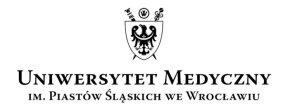        Wybory Uczelnianego Kolegium Elektorów kadencja 2024–2028 (załącznik nr 9 do Komunikatu nr 5 UKW)Numer punktu wyborczegoLiczba uprawnionych do głosowaniaLiczba podpisów na liście wyborcówLiczba kart wyjętych z urny/urnLiczba kart wyjętych z urny/urnNumer punktu wyborczegoLiczba uprawnionych do głosowaniaLiczba podpisów na liście wyborcówkarty ważnekarty nieważneŁączna liczba ważnie oddanych głosówŁączna liczba ważnie oddanych głosówŁączna liczba ważnie oddanych głosówMinimalna liczba głosów wymagana do dokonania wyboruMinimalna liczba głosów wymagana do dokonania wyboruMinimalna liczba głosów wymagana do dokonania wyboru...........................................................................(nazwisko i imię..........................................(liczba głosów)...........................................................................(nazwisko i imię..........................................(liczba głosów)...........................................................................(nazwisko i imię..........................................(liczba głosów)...........................................................................(nazwisko i imię..........................................(liczba głosów)...........................................................................(nazwisko i imię..........................................(liczba głosów)...........................................................................(nazwisko i imię..........................................(liczba głosów)...........................................................................(nazwisko i imię..........................................(liczba głosów)...........................................................................(nazwisko i imię..........................................(liczba głosów)...........................................................................(nazwisko i imię..........................................(liczba głosów)...........................................................................(nazwisko i imię członka Komisji)..........................................(podpis)...........................................................................(nazwisko i imię członka Komisji)..........................................(podpis)...........................................................................(nazwisko i imię członka Komisji)..........................................(podpis)